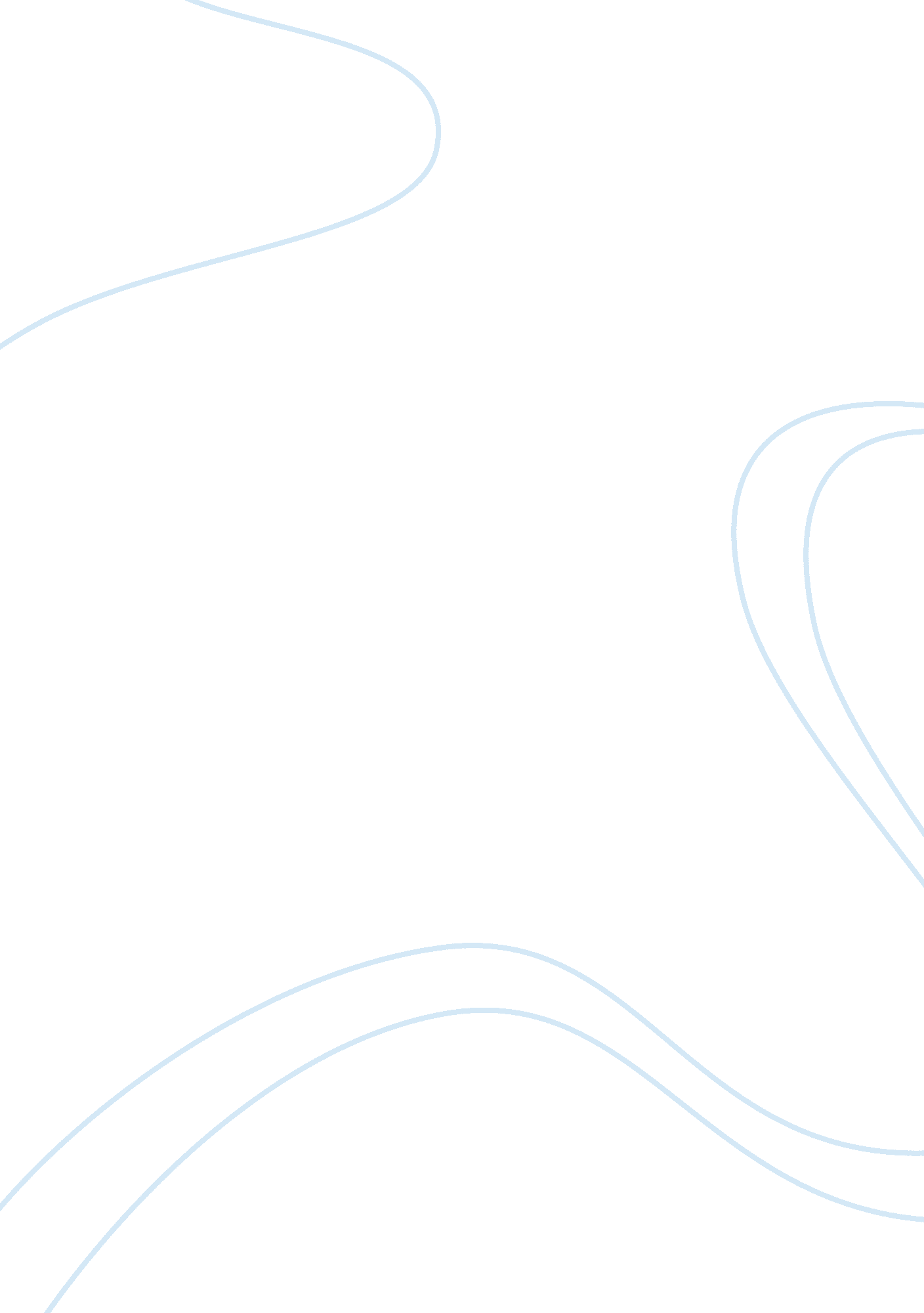 Example of political science reportParts of the World, Africa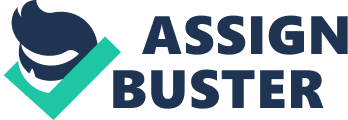 Political Islam is a thought which believes that society must be guided according to principles of Islam. Those, who believe in Political Islam, argue that ‘ sharia’ law should be implemented and all other laws, rules should be governed by it. Political Islam does not believe in modernization, liberty of women, and suggests radicalization of society. Political Islam and its believers consider western countries as their rival because of religious differences. Political Islam believes in radical society and does not respect other religions except Islam. 
Middle East and North Africa faced a new wave of attacks by Napoleon Bonaparte in 1798. Following Bonaparte attack, British also invaded the region, captured several parts of this region and Muslim world became a part of European colonization. This was overall a period of European dominance in the region which also introduced this area to modernization, liberty of women, freedom of expression and other liberties. The whole region also gained benefit from exposure and was introduced to a number of inventions discoveries which were taking place out of this region. 
Any person who belongs to the region that is known as Arab world or Arab league is an Arab. Any person who speaks Arabic language or is a part of greater Arabic world is an Arab. People who have sympathy, relationships in Arab region are also Arabs. Arab league consists of almost two dozen nations from parts of Middle East, North Africa and Arab peninsula. Arabs consider themselves as blessed and are prideful about their origins and ancestral values. 
Arab nationalism is an idea that feels prideful about Arabian history, language, literature, its people, and everything that belongs to Arabs. Arab nationalism boasts about its prideful past and finishing the supremacy of western world in modern times is one of the priorities in which supporter of Arab nationalism believe. Their animosity with western world or others who does not believe in Islam is because of their religious differences and thoughts. Arab nationalism was the idea, propagated by some eminent Arab leaders like Gamal Naseer from Egypt and Muammar Gaddafi from Libya. 
Cold war is considered to be a multidimensional combat between two super powers. It was a dispute of interests and implantation of own agendas in this region which is known as modern Middle East and North Africa. A series of incidents like Arab nationalism, Suez crisis and Palestinian struggle took place during cold war. Due to some domestic reasons, USSR withdrew its forces from this region and which finished any contender for USA. Israel came into existence and the region of Middle East and North Africa found itself under the influence of USA. 
A larger part of Middle East and North Africa was under influence of Ottoman Empire at the time of First World War. Ottoman Empire accompanied central powers and Russia was the main reason behind this joining. When World War I was ended, Ottoman Empire collapsed and the region of Middle East as well North Africa witnessed a number of geographical and political changes. World War I turned out to be one of most significant events for the regions of Middle East and North Africa. The outcome of world war I changed a number of things, Friends changed, allies changed and in some cases even Boundaries were changed. 